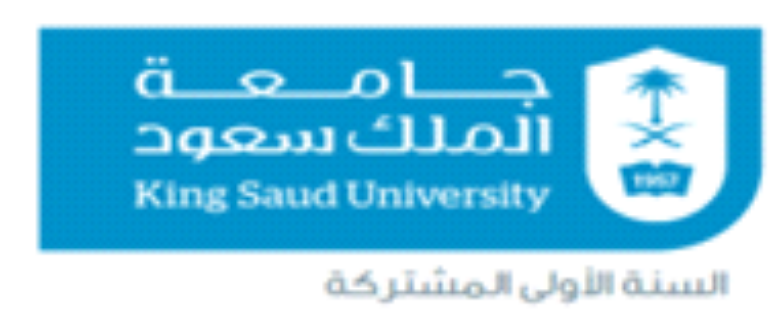 جدول محاضرات قسم مهارات تطوير الذاتمقرر 101 نهج ( مهارات جامعية )الفصل الدراسي الثاني للعام الجامعي 1439-1440هـ جدول محاضرات قسم مهارات تطوير الذاتمقرر 101 نهج ( مهارات جامعية )الفصل الدراسي الثاني للعام الجامعي 1439-1440هـ جدول محاضرات قسم مهارات تطوير الذاتمقرر 101 نهج ( مهارات جامعية )الفصل الدراسي الثاني للعام الجامعي 1439-1440هـ جدول محاضرات قسم مهارات تطوير الذاتمقرر 101 نهج ( مهارات جامعية )الفصل الدراسي الثاني للعام الجامعي 1439-1440هـ جدول محاضرات قسم مهارات تطوير الذاتمقرر 101 نهج ( مهارات جامعية )الفصل الدراسي الثاني للعام الجامعي 1439-1440هـ جدول محاضرات قسم مهارات تطوير الذاتمقرر 101 نهج ( مهارات جامعية )الفصل الدراسي الثاني للعام الجامعي 1439-1440هـ جدول محاضرات قسم مهارات تطوير الذاتمقرر 101 نهج ( مهارات جامعية )الفصل الدراسي الثاني للعام الجامعي 1439-1440هـ جدول محاضرات قسم مهارات تطوير الذاتمقرر 101 نهج ( مهارات جامعية )الفصل الدراسي الثاني للعام الجامعي 1439-1440هـ جدول محاضرات قسم مهارات تطوير الذاتمقرر 101 نهج ( مهارات جامعية )الفصل الدراسي الثاني للعام الجامعي 1439-1440هـ جدول محاضرات قسم مهارات تطوير الذاتمقرر 101 نهج ( مهارات جامعية )الفصل الدراسي الثاني للعام الجامعي 1439-1440هـ جدول محاضرات قسم مهارات تطوير الذاتمقرر 101 نهج ( مهارات جامعية )الفصل الدراسي الثاني للعام الجامعي 1439-1440هـ جدول محاضرات قسم مهارات تطوير الذاتمقرر 101 نهج ( مهارات جامعية )الفصل الدراسي الثاني للعام الجامعي 1439-1440هـ الاسم: أروى عبدالله الجاسرالاسم: أروى عبدالله الجاسرالاسم: أروى عبدالله الجاسرالإيميل: araljasser@ksu.edu.saالإيميل: araljasser@ksu.edu.saالإيميل: araljasser@ksu.edu.saالإيميل: araljasser@ksu.edu.saالإيميل: araljasser@ksu.edu.saالإيميل: araljasser@ksu.edu.saالإيميل: araljasser@ksu.edu.saالعبء التدريسي:    3  ساعاتعدد الساعات المكتبية:     ساعتينالعبء التدريسي:    3  ساعاتعدد الساعات المكتبية:     ساعتيناليوم/الوقت8 -8:508:55 – 9:459:50-10:409:50-10:4010:45- 11:3510:45- 11:3512:5- 12:551:00- 1:501:00- 1:501:55 – 2:452:50-3:40الاحدالاثنينالثلاثاءساعة مكتبيةمبنى 1 مكتب 2E03 508661D5-1508661D5-1508661D5-1الاربعاء508661D5-1508661D5-1ساعة مكتبيةمبنى 1 مكتب 2E03ساعة مكتبيةمبنى 1 مكتب 2E03الخميسوكيلة قسم مهارات تطوير الذات د. ابرار بنت محمد العجلانوكيلة قسم مهارات تطوير الذات د. ابرار بنت محمد العجلانوكيلة قسم مهارات تطوير الذات د. ابرار بنت محمد العجلانوكيلة قسم مهارات تطوير الذات د. ابرار بنت محمد العجلانوكيلة قسم مهارات تطوير الذات د. ابرار بنت محمد العجلانوكيلة قسم مهارات تطوير الذات د. ابرار بنت محمد العجلانوكيلة قسم مهارات تطوير الذات د. ابرار بنت محمد العجلانوكيلة قسم مهارات تطوير الذات د. ابرار بنت محمد العجلانوكيلة قسم مهارات تطوير الذات د. ابرار بنت محمد العجلانوكيلة قسم مهارات تطوير الذات د. ابرار بنت محمد العجلانوكيلة قسم مهارات تطوير الذات د. ابرار بنت محمد العجلانوكيلة قسم مهارات تطوير الذات د. ابرار بنت محمد العجلان